REQUEST FORMI hereby student request for 	    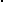 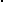 Please state the reason for your request: 	      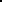 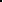 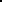 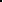 Place:                                   Date:           	 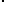 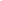 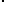 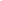 student signatureStatement of the Head of Department (person responsible for study program; person responsible for the subject or thesis supervisor):  Statement of the Dean:   Student’s Name and Surname:  Study cycle:  Study programme: Study form:  Permanent address: Study year: 